LIBER 2023 MADRID:  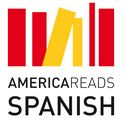 SOLICITUD DE REUNIONES CON BIBLIOTECARIOS Y DISTRIBUIDORES DE ESTADOS UNIDOSComo todos los años, ICEX España, Exportación, Inversiones, la Federación de Gremios de Editores de España (FGEE) y la Oficina Económica y Comercial de España en Miami organizan, con ocasión de la 41ª edición de la Feria Internacional del Libro LIBER 2023, los días 4-5-6 de Octubre en Madrid, una Misión Comercial Inversa compuesta por una seleccionada lista de 30 bibliotecarios y 18 distribuidores de Estados Unidos.El grupo de bibliotecarios estadounidenses representa a las principales bibliotecas públicas y académicas del país. La selección se ha realizado basada en consultas realizadas a editores, distribuidores y profesionales del sector, conformando una completa lista de bibliotecas que disponen de una elevada capacidad de compra, y cuyas selecciones son de una gran influencia en otros sistemas de bibliotecas de Estados Unidos.El programa America Reads Spanish facilita como todos los años la coordinación de las agendas de entrevistas entre los editores españoles y los compradores americanos. Adjuntamos a este documento dos hojas Excel, una con el detalle de los bibliotecarios integrantes de la Misión Inversa ARS, y otra que contiene los nombres de los distribuidores. En ambas relaciones aparecen los datos de contacto. En la de bibliotecarios aparece el nombre del invitado y la biblioteca que representa, así como su categoría (académica o pública).Con el fin de que las reuniones con bibliotecarios sean lo más productivas posibles, les sugerimos:Seleccionar los bibliotecarios que puedan tener interés en las materias que publica su editorial, por el tipo de biblioteca que representa: pública o universitaria. Es importante señalar que las bibliotecas académicas no tienen interés en libros infantiles.Solicitar la reunión a través de alguno de los distribuidores a los que la biblioteca realiza los pedidos (el bibliotecario no realiza importaciones directas de editores extranjeros, sino que canaliza sus compras a través de distribuidores autorizados, quienes importan los pedidos seleccionados).Algunos distribuidores organizan reuniones con grupos de bibliotecarios en los stands de los editores, como es el caso de Chulainn, Latin American Book Source, Lectorum, Lorito Books.Si prefieren que les hagamos llegar una solicitud de reunión a algún bibliotecario en particular -y sin presencia de distribuidor- pueden dirigir su solicitud por email a Alina San Juan, a esta dirección de correo electrónico: asanjuan@comercio.mineco.es antes del 30 de Septiembre, indicando fecha, hora y lugar de la reunión, biblioteca con la que desean reunirse, web de la editorial y nombre del representante de la editorial que estará en la reunión.